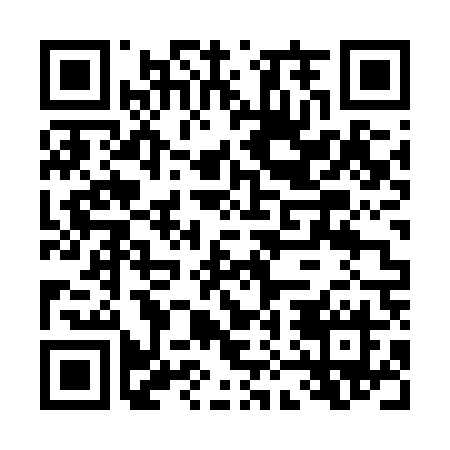 Ramadan times for Cranford Junction, New Jersey, USAMon 11 Mar 2024 - Wed 10 Apr 2024High Latitude Method: Angle Based RulePrayer Calculation Method: Islamic Society of North AmericaAsar Calculation Method: ShafiPrayer times provided by https://www.salahtimes.comDateDayFajrSuhurSunriseDhuhrAsrIftarMaghribIsha11Mon6:006:007:141:074:257:007:008:1512Tue5:585:587:131:074:267:017:018:1613Wed5:565:567:111:064:267:027:028:1714Thu5:555:557:101:064:277:037:038:1915Fri5:535:537:081:064:287:057:058:2016Sat5:515:517:061:064:287:067:068:2117Sun5:495:497:051:054:297:077:078:2218Mon5:485:487:031:054:297:087:088:2319Tue5:465:467:011:054:307:097:098:2420Wed5:445:447:001:044:307:107:108:2521Thu5:435:436:581:044:317:117:118:2722Fri5:415:416:561:044:317:127:128:2823Sat5:395:396:551:044:327:137:138:2924Sun5:375:376:531:034:327:147:148:3025Mon5:355:356:511:034:337:157:158:3126Tue5:345:346:501:034:337:167:168:3227Wed5:325:326:481:024:347:177:178:3428Thu5:305:306:461:024:347:187:188:3529Fri5:285:286:451:024:357:197:198:3630Sat5:275:276:431:014:357:207:208:3731Sun5:255:256:411:014:357:217:218:381Mon5:235:236:401:014:367:227:228:402Tue5:215:216:381:014:367:247:248:413Wed5:195:196:371:004:377:257:258:424Thu5:175:176:351:004:377:267:268:435Fri5:165:166:331:004:377:277:278:456Sat5:145:146:3212:594:387:287:288:467Sun5:125:126:3012:594:387:297:298:478Mon5:105:106:2912:594:397:307:308:489Tue5:085:086:2712:594:397:317:318:5010Wed5:075:076:2512:584:397:327:328:51